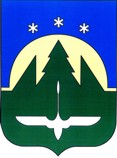 Городской округ Ханты-МансийскХанты-Мансийского автономного округа – ЮгрыПРЕДСЕДАТЕЛЬ ДУМЫ ГОРОДА ХАНТЫ-МАНСИЙСКАРАСПОРЯЖЕНИЕот 30 сентября 2020 года                                            	                                  № 15-рО поощрении Благодарственнымписьмом Председателя Думыгорода Ханты-Мансийска В соответствии с постановлением Председателя Думы города
Ханты-Мансийска от 20 ноября 2019 года № 19 «О Благодарственном письме Председателя Думы города Ханты-Мансийска»:Поощрить Благодарственным письмом Председателя Думы города
Ханты-Мансийска:За активное участие в деятельности Всероссийского общественного штаба «Волонтеры Конституции» и неоценимую помощь в организации и проведении Общероссийского голосования по поправкам в Конституцию Российской Федерацию:Бакшееву Викторию Владимировну, хранительницу музейных предметов научно-фондового отдела бюджетного учреждения Ханты-Мансийского автономного округа – Югры «Государственный художественный музей»;Белоусову Марию Владимировну, геофизика ООО «ГеоПрайм»; Власову Юлию Олеговну, эксперта муниципального бюджетного учреждения «Управление по развитию туризма и внешних связей»;Гордеева Данила Александровича, студента Федерального государственного бюджетного образовательного учреждения высшего образования «Югорский государственный университет»;Грохольского Евгения Сергеевича, администратора бюджетного учреждения Ханты-Мансийского автономного округа – Югры
«Ханты-Мансийский центр помощи детям, оставшимся без попечения родителей»; Гурова Илью Олеговича, студента Федерального государственного бюджетного образовательного учреждения высшего образования «Югорский государственный университет»;Данило Артура Владимировича, абитуриента Федерального государственного бюджетного образовательного учреждения высшего образования «Югорский государственный университет»;Демидову Елизавету Олеговну, студентку Федерального государственного бюджетного образовательного учреждения высшего образования «Югорский государственный университет»;Долотову Наталью Александровну, студентку Федерального государственного бюджетного образовательного учреждения высшего образования «Югорский государственный университет»;	Иванова Александра Сергеевича, индивидуального предпринимателя;Колотовкину Екатерину Владимировну, специалиста-эксперта отдела мониторинга юридического управления Администрации города
Ханты-Мансийска;Кузнецова Константина Сергеевича, индивидуального предпринимателя;	Лаптева Ивана Сергеевича, артиста оркестра автономного учреждения Ханты-Мансийского автономного округа – Югры «Концертно-театральный центр «Югра Классик»;Лаптеву Ирину Юрьевну, костюмера концертного комплекса бюджетного профессионального образовательного учреждения Ханты-Мансийского автономного округа – Югры «Колледж-интернат центра искусств для одаренных детей Севера»;Молданова Петра Тимофеевича, студента Федерального государственного бюджетного образовательного учреждения высшего образования «Югорский государственный университет»;Панькову Ирину Евгеньевну, индивидуального предпринимателя;Пономареву Ольгу Николаевну, консультанта отдела страхования профессиональных рисков Государственного учреждения – регионального отделения Фонда социального страхования Российской Федерации
по Ханты-Мансийскому автономному округу – Югре;Решетникову Дину Львовну, специалиста-эксперта отдела формирования муниципального заказа управления муниципального заказа Администрации города Ханты-Мансийска; Сидоренко Ксению Вячеславовну, студентку Федерального государственного бюджетного образовательного учреждения высшего образования «Югорский государственный университет»;Судакова Виталия Сергеевича, студента Федерального государственного бюджетного образовательного учреждения высшего образования «Югорский государственный университет»;Фрайман Марка Эдуардовича, студента Федерального государственного бюджетного образовательного учреждения высшего образования «Югорский государственный университет»;Чертина Матвея Евгеньевича, студента автономного учреждения профессионального образования Ханты-Мансийского автономного
округа – Югры «Ханты-Мансийский технолого-педагогический колледж»;Шулинину Елену Раймировну, специалиста-эксперта отдела записи актов гражданского состояния Администрации города Ханты-Мансийска;Щербинина Алексея Владимировича, выпускника автономного учреждения профессионального образования Ханты-Мансийского автономного округа – Югры «Ханты-Мансийский технолого-педагогический колледж».Председатель Думыгорода Ханты-Мансийска			                                         К.Л. Пенчуков